Об утверждении Порядка использования  бюджетных  ассигнований резервного фонда администрации Порецкого муниципального округа Чувашской РеспубликиВ соответствии со статьей 81 Бюджетного кодекса Российской Федерации и решением Собрания депутатов Порецкого муниципального округа Чувашской Республики от 02.12.2022 № С-05/02 «Об утверждении Положения о регулировании бюджетных правоотношений в Порецком муниципальном округе Чувашской Республики», администрация Порецкого муниципального округа п о с т а н о в л я е т :1. Утвердить прилагаемый Порядок использования бюджетных ассигнований резервного фонда администрации Порецкого муниципального округа Чувашской Республики (далее - Порядок).2. Признать утратившим силу постановление администрации Порецкого района от 16.06.2020 № 190 «Об утверждении положения о порядке расходования средств резервного фонда администрации Порецкого района».3. Контроль за использованием средств резервного фонда администрации Порецкого муниципального округа осуществляется финансовым отделом администрации Порецкого муниципального округа.4. Настоящее постановление вступает в силу со дня его официального опубликования в издании «Вестник Поречья» и подлежит размещению на официальном сайте Порецкого муниципального округа в информационно-телекоммуникационной сети «Интернет».Глава Порецкого муниципального округа                                                                    Е.В. ЛебедевПриложение кпостановлению администрацииПорецкого муниципального округа Чувашской Республикиот  05.06.2023 № 330Порядок
использования бюджетных ассигнований резервного фонда администрации Порецкого муниципального округа Чувашской РеспубликиОбщие положения.1.1. Настоящий Порядок использования бюджетных ассигнований резервного фонда администрации Порецкого муниципального округа (далее - Порядок) определяет порядок формирования и использования бюджетных ассигнований резервного фонда администрации Порецкого муниципального округа в текущем финансовом году, а также применяется в целях подготовки отчета об использовании бюджетных ассигнований резервного фонда администрации Порецкого муниципального округа в составе отчетности об исполнении бюджета Порецкого муниципального округа.1.2. Резервный фонд администрации Порецкого муниципального округа (далее - резервный фонд) представляет собой обособленную часть средств бюджета Порецкого муниципального округа (далее - местный бюджет), предназначенную для финансового обеспечения непредвиденных расходов и мероприятий, не предусмотренных в местном бюджете на соответствующий финансовый год.К непредвиденным расходам и мероприятиям относятся расходы, возникновение потребности в которых нельзя было предусмотреть заранее в силу обстоятельств объективного характера, которые не были учтены при формировании расходов местного бюджета на текущий финансовый год и не могут быть перенесены на следующий финансовый год.1.3. Резервный фонд образуется в составе расходов местного бюджета в соответствии с бюджетной классификацией Российской Федерации.1.4. Размер резервного фонда устанавливается решением Собрания депутатов Порецкого муниципального округа Чувашской Республики о местном бюджете на соответствующий финансовый год и плановый период и не может превышать трех процентов утвержденного указанным решением общего объема расходов.2. Направления расходования бюджетных ассигнований резервного фонда2.1. Бюджетные ассигнования резервного фонда направляются на финансирование:1) мероприятий по ликвидации чрезвычайных ситуаций, стихийных бедствий и их последствий;2) проведения непредвиденных и неотложных работ по реконструкции или ремонту объектов социально-культурного и жилищно-коммунального значения;3) финансовое обеспечение исполнения судебных актов при недостаточности бюджетных ассигнований по главному распорядителю бюджетных средств на их исполнение;4) оказание единовременной финансовой помощи муниципальным унитарным предприятиям для решения функциональных и социально-экономических вопросов их деятельности, в том числе в целях погашения задолженности по заработной плате в связи с ликвидацией;5) проведение торжественных мероприятий, посвященных юбилейным и памятным датам;6) финансовое обеспечение других непредвиденных мероприятий, проводимых по решениям администрации Порецкого муниципального округа, на которые средства в бюджете муниципального округа на текущий финансовый год не предусмотрены;7) оказание гражданам, проживающим на территории Порецкого муниципального округа, единовременной материальной и (или) финансовой помощи в связи с утратой ими имущества первой необходимости.3. Условия предоставления и порядок расходования бюджетных ассигнований резервного фонда3.1. Средства резервного фонда предоставляются на безвозвратной и безвозмездной основе в пределах размера резервного фонда, утвержденного Собранием депутатов Порецкого муниципального округа Чувашской Республики о местном бюджете на очередной финансовый год и плановый период.Бюджетные ассигнования, выделяемые из резервного фонда, подлежат включению в состав соответствующей муниципальной программы Порецкого муниципального округа Чувашской Республики.3.2. Распорядителем резервного фонда является администрация Порецкого муниципального округа Чувашской Республики.3.3. Средства из резервного фонда выделяются на основании распоряжения администрации Порецкого муниципального округа.Распоряжения администрации Порецкого муниципального округа о выделении средств из резервного фонда принимаются в том случае, когда средств, находящихся в распоряжении органов местного самоуправления и организаций Порецкого муниципального округа, осуществляющих эти мероприятия, недостаточно.3.4. Основанием для подготовки проекта распоряжения администрации Порецкого муниципального округа является поручение главы Порецкого муниципального округа, данное на основании письменного мотивированного обращения отраслевого (территориального) и функционального органа администрации Порецкого муниципального округа, организации, гражданина.3.5. К обращению прилагаются:1) документы, послужившие основанием для обращения;2) расчет размера предлагаемых для предоставления средств резервного фонда;3) документы, подтверждающие обоснованность произведенного расчета предлагаемых для выделения средств резервного фонда.3.5.1. К обращению граждан, проживающих на территории Порецкого муниципального округа, для оказания единовременной материальной и (или) финансовой помощи в связи с утратой ими имущества первой необходимости прилагаются:1) документы, послужившие основанием для обращения;2) иные документы: паспорт, СНИЛС, ИНН, справка о составе семьи, выписка из похозяйственной книги, реквизиты счета получателя в банке.3.6. При необходимости к указанному обращению прилагаются также иные документы, подтверждающие необходимость и неотложность осуществления расходов на соответствующие цели, включая сметно-финансовые расчеты, счета поставщиков на приобретение товарно-материальных ценностей, и т.п.3.7. Должностное лицо, подписавшее обращение, содержащее просьбу о предоставлении средств резервного фонда, несет персональную ответственность за законность и обоснованность представленных документов.3.8. Вопрос о выделении средств из резервного фонда рассматривается в течение 10 календарных дней (в течение 1 дня - при чрезвычайных ситуациях) со дня обращения.3.9. Проект распоряжения администрации Порецкого муниципального округа о выделении бюджетных ассигнований резервного фонда на указанные направления готовят главные распорядители средств местного бюджета, исполняющие задачи (функции) по реализации мероприятий (полномочий), на финансирование которых направляются бюджетные ассигнования резервного фонда. В случае выделения бюджетных ассигнований резервного фонда муниципальному учреждению Порецкого муниципального округа проект муниципального правового акта готовят главные распорядители средств местного бюджета, осуществляющие полномочия учредителя учреждения.3.10. В проекте распоряжения администрации Порецкого муниципального округа о выделении бюджетных ассигнований резервного фонда указываются:1) основания выделения бюджетных ассигнований из резервного фонда;2) размер бюджетных ассигнований;3) источник предоставления бюджетных ассигнований - резервный фонд;4) получатель бюджетных ассигнований резервного фонда;5) целевое назначение;6)должностное лицо администрации Порецкого муниципального округа, осуществляющее контроль за исполнением муниципального правового акта.4. Осуществление контроля за исполнением бюджетных ассигнований резервного фонда4.1. Средства, выделенные из резервного фонда, подлежат использованию строго по целевому назначению, указанному в распоряжении администрации Порецкого муниципального округа, и не могут быть направлены на иные цели.4.2. Средства, выделенные из резервного фонда, предоставленные в соответствии с распоряжением администрации Порецкого муниципального округа, подлежат использованию в течение финансового года для исполнения расходных обязательств, в котором они были предназначены.4.3. Главные распорядители средств местного бюджета, исполняющие задачи (функции) по реализации мероприятий (полномочий), на финансирование которых направляются бюджетные ассигнования резервного фонда, граждане и организации, в распоряжение которых выделяются средства резервного фонда, несут ответственность за целевое использование средств в порядке, установленном законодательством Российской Федерации и в месячный срок после проведения соответствующих мероприятий представляют в финансовый отдел администрации Порецкого муниципального округа подробный отчет об использовании этих средств согласно Приложению к настоящему Положению.4.4. Контроль за целевым использованием средств резервного фонда осуществляет финансовый отдел администрации Порецкого муниципального округа.Приложение к Порядку использования бюджетных
ассигнований резервного фонда
администрации Порецкого  муниципального округа Чувашской РеспубликиОТЧЕТ
ОБ ИСПОЛЬЗОВАНИИ БЮДЖЕТНЫХ АССИГНОВАНИЙ РЕЗЕРВНОГО ФОНДА АДМИНИСТРАЦИИ ПОРЕЦКОГО МУНИЦИПАЛЬНОГО ОКРУГА ЧУВАШСКОЙ РЕСПУБЛИКИ
ЗА __________ ГОД
(Наименование структурного подразделения администрации Порецкого муниципального округа (главного распорядителя средств местного бюджета)/ организации/фамилия, имя отчество (при наличии) гражданина)Ед. измерения: в рубляхПриложение на _________________ листах.Руководитель _________________Гл. бухгалтер _________________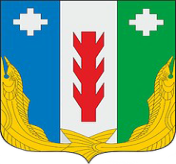 Администрация Порецкого муниципального округа Чувашской Республики    ПОСТАНОВЛЕНИЕ05.06.2023 № 330с. ПорецкоеЧăваш РеспубликинПăрачкав муниципалитет округӗн администрацийĕЙЫШĂНУ05.06.2023  № 330Пăрачкав салиN п/пОснование и цели предоставления бюджетных ассигнований резервного фонда администрации Порецкого муниципального округаКодыбюджетнойклассификации Российской ФедерацииВыделено бюджетных ассигнований резервного фонда администрации Порецкого муниципального округа в соответствии с распоряжением администрации Порецкого муниципального округа Кассовый     расход Фактический           расходОстаток бюджетных ассигнований резервного Фонда   администрации           Порецкого           муниципального             округа(гр. 4 - гр. 5)  Документы, подтверждаю-щие   фактические         расходы11234567